1. Презентация к уроку по теме «Вычитание. Название компонентов  и      результата». 2. Автор работы: Иванеева Галина Ивановна, учитель начальных классов.3. МБОУ СОШ № 46 4. ОПИСАНИЕ. Данная презентация используется на уроке математики в 1 классе. Урок закрепления по теме: «Вычитание. Название компонентов  и результата» в игровой форме, на основе сказки «Цветик-семицветик».  Данная презентация очень проста, управляется только простым нажатием (пробел, enter, кнопка мыши и т.п.). Рекомендуется заранее изучить порядок слайдов.5.  Прилагается конспект урока.Учитель:  Иванеева Галина Ивановна, учитель начальных классов.МБОУ СОШ №46Урок математики в 1 классеТема: Вычитание. Название компонентов  и результата действия. Закрепление.Цели урока:1) Закрепить  понятие «разность» и знак «-». Повторить названия компонентов при вычитании, читать  и записывать примеры на вычитание. 2)  Развивать вычислительные навыки, логическое мышление, память, внимание.3) Воспитание доброты, взаимопонимания, дружеских качеств.Личностные УУД:Способности к самооценке на основе критериев успешности учебной деятельности.Регулятивные УУД:В сотрудничестве с учителем ставить новые учебные задачи.Преобразовывать практическую задачу в познавательную.Проявлять познавательную инициативу в учебном сотрудничестве.Познавательные УУД:Строить логическое рассуждение, включающее установление причинно-следственных связей;Проводить сравнение, классифицировать по заданным критериям.Коммуникативные УУД:-Учитывать разные мнения и стремиться к координации различных позиций в сотрудничестве.-Формулировать собственное мнение и позицию.Договариваться и приходить к общему решению в совместной деятельности.Строить монологическое высказывание, владеть диалогической формой речи.Оборудование: презентация, цветик – семицветик, учебник, тетрадь.Ход урока1. Организационный момент. Прозвенел звонок,                                                  1 слайд Шум оставим за дверями И начнём урок мы с вами.Сегодня у нас необычный урок, урок на котором много гостей. Поздоровайтесь с гостями. Садитесь.- Сегодня я пришла к вам с волшебным цветиком - семицветиком.- Что вы знаете об этом цветке? (ответы детей)                            2 слайд-  Эту сказку написал Валентин Катаев. И называется “Цветик-семицветик”Но наш цветок не будет выполнять наши желания, а мы наоборот должны выполнить все его задания. За это вас ждёт награда. - Лепестки будем брать по часовой стрелке, по одному. (На доске прикреплён цветик-семицветик)II. Устный счёт. 3 слайд1 лепесток - Устный счёт (сзади лепестка написано “Устный счёт”) - Первое задание, зарядка для ума. Разминка. - Кто же у нас самый – самый умный? 1. Вот грибочки на лужайкеВ желтых шапочках стоятДва грибочка, три грибочкаСколько вместе будет?   52 . На прогулку из яслей
Вышли десять малышей.
Пять из них на травку сели,
Остальные – на качели.
Сколько ребят сели на качели? (5         3. Пять щенков в футбол играли,Одного домой позвали.
Он глядит в окно, считает:
Сколько их теперь играет?  (4)4. Пять весёлых медвежатЗа малиной в лес спешат.Испугался вдруг один,Убежал – и след простыл.Сколько смелых медвежатЗа малиной в лес спешат? 5-1=45)Как-то четверо ребятС горки покатились.Двое в саночках сидят,А сколько в снег свалились? 4-2=2Повторим состав чисел. Игра « Заселим домики». 4 слайд 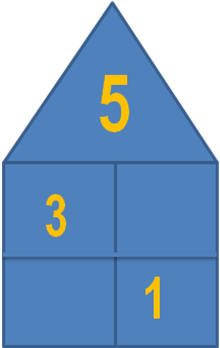 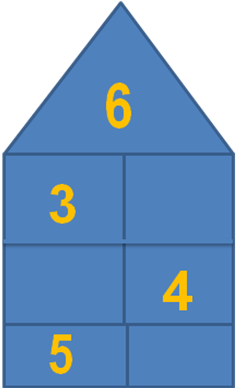 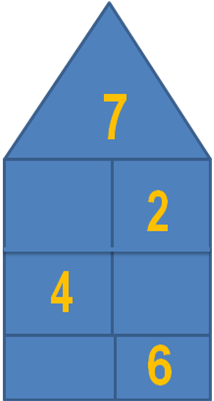  Выполни цепочку вычислений. 5 слайд9-2+3-5+1-4+5=7                                                          6 слайдIII. РАБОТА В РАБОЧИХ ТЕТРАДЯХ Минутка красивого письма.Запись числа в тетради.2 лепесток - Минутка красивого письма.7 7 7 7 7 7 7                               7 слайдIV. Математический диктант.3 лепесток – Математический диктант.1. Запишите число, которое следует за числом 6.2. Число, которое стоит между числами 5 и 7.3. Число, которое предшествует числу 3.4. На сколько 7 больше 6 .5. Увеличьте 4 на 1.6. Уменьшите 9 на 1.7. Из семи вычесть четыре.8. Восемь минус четыреV. Закрепление. .                                          1. 4 лепесток – Решите проблему. 8 слайдКакое выражение лишнее? Докажите?    3-2=1                   7-5=2                 9-2=7
    4+1=5                  5-3=2                                             9 слайдКак называются числа при сложении?                 10 слайдУ Жени прилетело 6 самолётиковПри вычитании числа тоже имеют названия. Давайте вспомним как их называют.                11 слайдЧисло,  которое  уменьшают, называют……………….. уменьшаемое (хором).Что вы можете сказать о втором числе? (Его вычитают.) И его называют вычитаемое (хором).Именно так  называются числа при вычитании.А результат – это разница, поэтому это число называют – разность.Прочитаем хором: уменьшаемое, вычитаемое, а результат – значение разности.Чтобы найти значение разности какое действие выполняем? (Вычитание.)Запишите себе это действие. Назовите уменьшаемое, вычитаемое.                12 слайдКакие слова при чтении на вычитание мы можем встретить. Давайте вместе прочитаем.. -Прочитаем выражение 6-2=4 по-разному.  6 минус 2 получится 4;из 6 вычесть 2 равно 4;6 уменьшить на 2 получится 4;Разность чисел 6 и 2 равна 4.                      Уменьшаемое 6, вычитаемое 2,  разность равна 4.(Физкультминутка) 13 слайдVI. Закрепление изученного                   14-15 слайды.5 лепесток Реши задачу1. Решение задачи.                                     6 лепесток (Физкультминутка для глаз.)                   16-28 слайды Прочитайте математические выражения. 29 слайд 30 и 31 слайдДети читают  выражения по одномуVII. Подведение итогов. Рефлексия.Настало время завершить урок, пора нам подвести итог.С какими  математическими словами мы встретились?                  7 лепесток Оцените свою работу на уроке. Нарисуйте смайлик в серединке цветка .  32 слайд Итак, мы выполнили задания всех семи лепестков волшебного цветка. Но мне хочется, чтобы вы вспомнили, какое последнее желание загадала девочка Женя – героиня сказки. С помощью волшебного цветка Женя вернула мальчику Вите возможность двигаться, бегать и радоваться жизни. А если бы вам попался настоящий цветик-семицветик, какое бы желание загадали вы? Какое доброе дело сделали? Подумайте, и на следующем уроке я обязательно выслушаю всех вас. Если бы у меня появилась возможность воспользоваться силой волшебного цветка, я бы загадала, чтобы все дети   не болели, были дружными и помогали всем, кто нуждается в какой-либо помощи. 